Муниципальное автономное общеобразовательное учреждение"Центр образования № 44"Конспект урока химии в 9 классе"Проводимость раствора соли"С использованием цифрового школьного оборудования MiLabTMУчитель: Оленченко Е.В.2024, ЧереповецТема урока: «Проводимость раствора соли»Цель урока: сформировать понятие о влиянии увеличения концентрации хлорида натрия на проводимость раствора.Задачи:Образовательные:Способствовать формированию понятий о растворении как физико-химическом процессе, об ионах, о видах химической связи.Организовать деятельность учащихся по восприятию, осмыслению и запоминанию таких понятий как концентрация раствора электролита, электролитическая диссоциация, катион, анион.Воспитательные: Осуществлять патриотическое воспитание на примере вклада великих русских ученых Д.И.Менделеева, И.А.Каблукова и В.А.Кистяковского в развитие теории электролитической диссоциации.Развивающие:Развивать у учащихся основные мыслительные операции: анализа и синтеза, сравнения, классификации, систематизации, обобщения понятий.Развивать умения выделить главное, существенное в изучаемом материале.Развивать у учащихся интерес к химии.Планируемые образовательные результаты урока:Метапредметные: Регулятивные УУД:Планируют свои действия в соответствии с поставленной задачей и условиями ее реализацииПознавательные УУД:анализировать, сравнивать факты и явлениястроить логическое рассуждение, включающее установление причинно-следственных связей.Коммуникативные УУД:Самостоятельно организовывать учебное взаимодействие в группеПредметные: Базовый уровень: знать основные понятия электролитической диссоциации.Знать влияние увеличения концентрации хлорида натрия на проводимость раствораЛичностные: овладение навыками для практической деятельности.Оборудование: Регистратор данных Einstein tm LabMate, устройство на базе Android или iOs c программой MiLabTMДатчик электропроводимости (от0,05до 80мСм)Соединительный кабельДистиллированная вода(200мл)Колба (250 мл)ПипеткаРаствор хлорида натрия (50 мл)Защитные очки и перчаткиМагнитная мешалка.Проектор, ноутбукУМК: Габриелян О.С.Тип урока: урок открытия новых знаний.Методы обучения: проблемный, объяснительно-иллюстративный, частично-поисковый, экспериментальный.Формы организации деятельности учащихся: индивидуальная, парная работы.Технологическая карта урокаПриложение1.Инструкция к выполнению:Подготовка эксперимента:1. Запустите MiLAB2. Подключите датчик электропроводности с помощью соединительного кабеля к одному из портов внешних датчиков регистратора данных einstein™LabMate или планшетного компьютера einstein Tablett.3. Активируйте датчик нажатием на кружок слева от его имени в списке датчиков. Галочка в таком кружке означает, что датчик активирован.4. Убедитесь, что в списке датчиков отмечен галочкой только датчик электропроводности.5. Соберите экспериментальную установку в соответствии с предложенной схемой (см. рис. 1).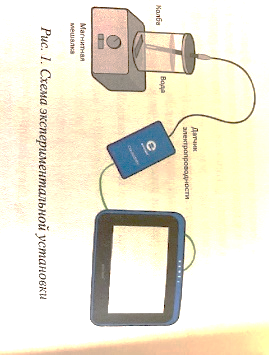 6. Установите параметры измерений в настройках эксперимента.
Проведение эксперимента
Всегда надевайте защитные очки.
1. Налейте 40 мл дистиллированной воды в колбу.
2. Поместите колбу на магнитную мешалку.
3. Поместите электрод датчика электропроводности в колбу.
4. Начните перемешивание воды в колбе.
5. Начните регистрацию данных, нажав кнопку Пуск
6. Собирайте данные вручную: нажимайте кнопку Пуск • каждый раз, когда вы хотите получить результат измерения с датчика.
7. Добавьте одну каплю раствора хлорида натрия в дистиллиро-ванную воду. Подождите несколько секунд, чтобы добиться однородности раствора.
8. Нажмите кнопку Пуск
9. Повторяйте описанные выше действия, до тех пор, пока вы не добавите в воду 20 капель концентрированного раствора хлори-да натрия.
10. Попробуйте менять скорость перемешивания раствора и от-метьте, как это повлияет на показания датчика.
11. Сохраните эксперимент, нажав кнопку Сохранить 2.12. Рассчитайте скорость увеличения электропроводности раствора в эксперименте.Приложение 2.«Верю – не верю» (все ответы верны – «5», один неверен – «4», два неверны «3», если больше неверных ответов – предположите причину неудачи, и при выполнении домашнего задания будьте внимательны)Приложение 3.1. Опишите зависимость электропроводности как функцию от числа капель раствора NaCl2 Какая математическая функция описывает связь проводимости с концентрацией раствора?3. Задание на развитие функциональной грамотностиВы часто замечали, что во время гололёда тротуары и дороги посыпают антигололёдным реагентом . В качестве реагента используют поваренную соль или хлористый кальций (CaCl2) .Какой реагент будет более эффективным для уничтожения льда, если было потрачено одинаковое количество вещества поваренной соли и хлористого кальция (стоимость реагентов не учитывается)?Ответ поясните .Решение: При попадании на лёд вещество постепенно растворяется . При растворении в воде 1 моль хлорида натрия даёт по 1 моль ионов натрия (Na+) и хлора (Cl-) . При растворении 1 моль CaCl2 образуется 1 моль ионов кальция и 2 моль ионов хлора . Раствор хлорида кальция будет замерзать при более низкой температуре (при условии одинаковой концентрации моль/кг воды) по сравнению с раствором хлорида натрия . А значит, и эффективность его будет выше .Список информационных источниковУчебник Габриелян О.С. Химия. 9 класс: учебник-7-е изд.,испр. – М.: Дрофа,2018.-287,[1]с.: ил.-(Российский учебник).Габриелян, О.С, Воскобойникова И.П. Настольная книга для учителя. Химия 9 кл. – М.:   Дрофа, - 2003.Использование цифровых лабораторий при обучении химии в средней школе/ П.И.Беспалов.-М.:Бином. Лаборатория знаний, 2014.Неорганическая химия: В 3 т ./ Под ред . Ю . Д . Третьякова . Т . 1: Физико-химические основы неорганической химии: Учебник для студ . высш . учеб . заведений/М . Е . Тамм, Ю . Д . Третьяков . — М .: Издательский центр «Академия», 2004 . — 240 с .Этап урока, продолжи-тельностьДеятельность учителяДеятельность ученикаРазвиваемые универсальные учебные действия1. Организа-ционный момент – 1 минСоздает психологический настрой урокаПриветствуют учителя, настраиваются на урок, записывают тему урокаЛичностные УУД: смысло-образование2. Создание проблемной ситуации – 3-5 минутПроблемная ситуацияОрганизует беседу- С каким достижением цивилизации созвучна тема урока?- Вспомните, так что же такое электрический ток?- А как попадает электрический ток в наши дома?- Из какого материала они изготовлены?Общеизвестно, что растворы веществ в воде имеют более высокую температуру кипения и более низкую температуру замерзания по сравнению с чистой водой. Известно, что температура замерзания раствора зависит от концентрации растворённого вещества. Если в 1 кг воды растворить 1 моль вещества, например глюкозы, то температура замерзания этого раствора понизится на 1,86. То есть раствор будет замерзать при ‒1,8. Понижение температуры на такую же величину можно наблюдать при растворении 1 моль глицерина, 1 моль этилового спирта в 1 кг воды. Однако если в 1 кг (литре) воды растворить 1 моль хлорида натрия, то температура замерзания раствора станет ниже ‒1,86. А температура замерзания раствора, состоящего из 1 кг воды и 1 моль хлорида бария, еще ниже температуры замерзания раствора хлорида натрия.  Как объяснить эти явления?- Как называются вещества, проводящие электрический ток?- А знаете вы какие-либо ещё проводники электричества?- вода проводит эл. ток? (на этот вопрос ответ мы получим чуть позже)Как вы думайте, будет ли зависеть проводимость раствора с увеличением его концентрации?- Как вы думаете, что мы будем с вами изучать?Тема нашего сегодняшнего занятия «Проводимость раствора соли».   - Что хотите узнать о проводимости раствора соли? А для чего вам может быть полезна эта информация?устно отвечают на поставленные вопросыОтвечают на вопросы, высказывают свои предположения, предлагают и согласовывают с учителем тему и цель урока; обсуждают способы и средства достижения цели. Предполагаемое объяснение проблемной ситуации. Если раствор замерзает при более низкой температуре, то концентрация вещества повышается. Повышение концентрации вещества происходит за счёт образования новых частиц — ионов. При этом концентрация частиц в растворе повышается. (варианты ответов).Коммуникативные УУД: уметь оформлять свои мысли в устной форме, предлагать варианты целеполаганий.Регулятивные УУД: умение самостоятельно обнаруживать и формулировать учебную проблему, определять цель, составлять план решения проблемы1 Проводит инструктаж по технике безопасности2 предлагает провести исследование по следующему плану (приложение 1). Замерить скорость электропроводность  веществ:1) дистиллированная вода2) добавление по одной капле раствора соли в дистиллированную воду доведя количество до 20 капель)3. Ответить на контрольные вопросы (приложение 3)1) Проводят исследование по плану, оформляют результат в виде схемы в тетради, представляют результаты работы2) формулируют вопросы по выявленной проблеме3) Составляют график электропроводности в рамках данного эксперимента.4) выдвигают гипотезы и делают выводы: С увеличением концентрации электролита в растворе увеличивается скорость электропроводимости.Познавательные:постановка и решение проблемы,Коммуникативные:сотрудничество в поиске и сборе информацииРегулятивные:формирование умения слушать собеседника, проявлять познавательную инициативу в учебном сотрудничествеЛичностные:смыслообразованиеПрименение знаний 5 минутОрганизует игру «Верю – не верю» в парах. На партах у Вас имеются карточки с утверждениями. (Приложение 2). Если «верю» - ставите плюс, «не верю» - ставится минус. Теперь Вы должны поменяться карточками и проверить ответы друг у друга в соответствии с критериями. Затем дать оценку и вернуть карточки соседу.Учащиеся отвечают, дают друг другу оценки, комментируют ответыРегулятивные: оценка, саморегуляцияКоммуникативные:планирование учебного сотрудничества и способов взаимодействияПодведение итогов учебного занятия. Рефлексия – 5 минНа доске выводятся через проектор начала фраз, учащимся предлагается закончить одну из них.сегодня я узнал…было интересно…было трудно…я почувствовал, что…я понял, что…я узнал, чтотеперь я могу…я приобрел…я научился…у меня получилось …я смог…меня удивило…урок дал мне для жизни…Продолжают высказыванияРегулятивные (оценка, саморегуляция)Познавательные (общеучебные универсальные действия, логические универсальные действияДомашнее задание – 1 минутаПредлагает  домашние заданияВсе соли электролитыСухой хлорид натрия проводит электрический токВсе вещества с ковалентной связью - электролитыКатион – отрицательно заряженный ионСерная кислота – сильный электролитЧем больше концентрация электролита в воде, тем скорость электропроводимости раствора ниже